Компания  Точмаш-Урал                                                                                                                                                             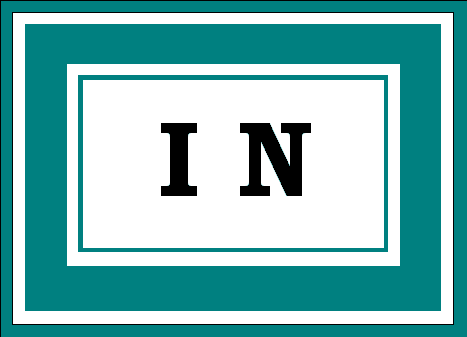 тел. 286-19-84, www.tochmash-ural.ru	Прайс-лист              Раздел: Отделочные работы.        Разноеработыед. изм.цена, руб.  Штробление стены 20*20 бетонм.п.500Штробление стены 20*20 кирпичм.п.300Штробление стены 40*40 бетонм.п.600Штробление стены 40*40 кирпичм.п.400Замазка штробм.п.120Бурение стены d=40*400 ж/бм.п.от 4000Бурение стены d=50*400 ж/бм.п.от 4700Бурение стены d=80*400 ж/бм.п.от 5400Бурение стены d=110*400 ж/бм.п.от 6500Бурение стены d=40*400 кирпичм.п.от 1500Бурение стены d=50*400 кирпичм.п.от 1900Бурение стены d=80*400 кирпичм.п.от 2800Бурение стены  d=110*400 кирпичм.п.от 4000Сверление отверстия d=до 20мм ж/бшт.от 300Сверление отверстия d=до 20мм кирпичшт.от 250Установка люка доступа на магнитахшт.800Демонтаж вентиляционной решеткишт.50Установка вентиляционной решеткишт.250Демонтаж зеркалашт.300Монтаж зеркалашт.1000Демонтаж шкафчикашт.200Монтаж шкафчикашт.1200Демонтаж гардинышт.100Установка гардинышт.700Мытье и обезжиривание радиаторашт.300Очистка радиатора от краскишт.800Окраска радиаторашт.600Очистка труб от краским.п.150Окраска трубм.п.120Очистка полотенцесушителя от краскишт.600Окраска полотенцесушителяшт.600Монтаж экрана на ванну пвхшт.700Подбор отделочных материалов в магазине вместе с заказчикомчас500Вынос, занос мебели (в пределах квартиры)шт.от 400Вывоз мусора газель3500Транспортные, накладные расходы%5 от сметыРасходный инструмент %3 от сметыПогрузоразгрузочные работы чел/час200Выезд мастера на осмотршт.от 0